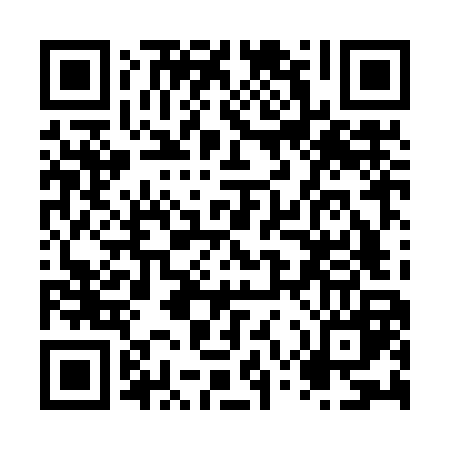 Prayer times for Nutwood Downs, AustraliaWed 1 May 2024 - Fri 31 May 2024High Latitude Method: NonePrayer Calculation Method: Muslim World LeagueAsar Calculation Method: ShafiPrayer times provided by https://www.salahtimes.comDateDayFajrSunriseDhuhrAsrMaghribIsha1Wed5:316:4512:313:496:167:262Thu5:316:4512:303:496:167:253Fri5:326:4512:303:496:157:254Sat5:326:4512:303:486:157:245Sun5:326:4612:303:486:157:246Mon5:326:4612:303:486:147:247Tue5:326:4612:303:486:147:238Wed5:326:4612:303:476:137:239Thu5:336:4712:303:476:137:2310Fri5:336:4712:303:476:137:2311Sat5:336:4712:303:476:127:2212Sun5:336:4812:303:466:127:2213Mon5:336:4812:303:466:127:2214Tue5:336:4812:303:466:117:2215Wed5:346:4812:303:466:117:2216Thu5:346:4912:303:466:117:2117Fri5:346:4912:303:466:117:2118Sat5:346:4912:303:456:107:2119Sun5:356:5012:303:456:107:2120Mon5:356:5012:303:456:107:2121Tue5:356:5012:303:456:107:2122Wed5:356:5112:303:456:107:2123Thu5:356:5112:303:456:097:2124Fri5:366:5112:303:456:097:2125Sat5:366:5212:303:456:097:2126Sun5:366:5212:313:456:097:2027Mon5:366:5212:313:456:097:2028Tue5:376:5312:313:456:097:2029Wed5:376:5312:313:456:097:2030Thu5:376:5312:313:456:097:2031Fri5:376:5412:313:456:097:21